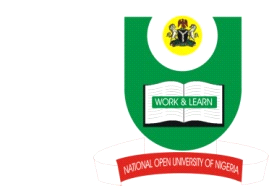 NATIONAL OPEN UNIVERSITY OF NIGERIAPlot 91, Cadastral Zone, NnamdiAzikwe Express Way, Jabi, Abuja, FCTFaculty of Health SciencesEXAM QUESTION: JULY, 2017COURSE CODE:	NSS 410COURSE TITLE:	MANAGEMENT IN NURSINGTIME ALLOWED:	2HOURS INSTRUCTION:  ANSWER ALL QUESTIONSQuestion 1What is Traditional and Scientific Management?			2 marksExplain Management Functions. 					8 marksHow can Management and Control of Material Resources in improve Nursing service?								5 marksQuestion 2Describe briefly Communication Process and its importance.	5 marksWhat are the barriers to the process?				5 marksIn what ways will Communication Process improve Nursing services? 10 marksQuestion 3Define Budgeting and the Types of Budgeting.			5 marksWhat are the techniques of Budgeting?				5 marksHow can a leader use budgeting in the control of Nursing services?	10 marksQuestion 4Who is a leader?					6 marksState the categories of leadership style.		4 marksWhat are the qualities that will make a Nurse Leader effective in Nigeria?	5 marks